Уважаемые руководители!       Комитет образования администрации муниципального района «Балейский район» на основании письма Министерства образования и науки Забайкальского края  от 10.11.2023года № 10935, во исполнение пункта 1.10. Комплекса мер по созданию на территории Забайкальского края условий для развития и самореализации учащихся, а также их профессиональной ориентации в процессе воспитания и обучения на 2019-2024 годы, утвержденного Распоряжением Правительства Забайкальского края от 30 июля 2019 года № 265-р, сообщает следующее. С 27 ноября по 08 декабря 2023 года проводится Единая декада профориентации обучающихся.Просим до 15 ноября 2023 года до 15-00 час. предоставить ГРАФИК ПРОВЕДЕНИЯ ЕДИНОЙ ДЕКАДЫ профориентации в общеобразовательной организации согласно приложению № 1; в срок до 13 декабря 2023 года – ОТЧЕТ ПО ИТОГАМ МЕРОПРИЯТИЙ  (приложение №2)  в отдел общего образования и воспитания ( для  Л.С. Высоцкой).Дополнительно сообщаем, что информация о мероприятиях, проведенных в рамках Единой Декады-2023 по профориентации размещается на сайте образовательной организации до 13 декабря 2023 года.    Приложение: приказ Министерства образования и науки от 07.11.23г. №908;                            Приложение №1, Приложение № 2.Заместитель Председателя Комитета образования                                      С.А. ВеневскаяВысоцкая  Любовь Сергеевнав формате wordПриложение № 1                                                                                                                        ( до 15 ноября до 15-00 час.)График проведения мероприятий Единой декады профориентации обучающихся_______________________________________________Наименование ОО( график мероприятий в формате word , ссылка на сайт , где будет анонс мероприятия )Приложение №2( до 13 декабря 2023г.)Информация  по итогам проведения мероприятий Единой декады профориентации обучающихся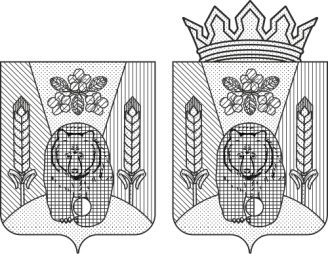 МУНИЦИПАЛЬНОЕ КАЗЕННОЕ УЧРЕЖДЕНИЕ КОМИТЕТ ОБРАЗОВАНИЯ АДМИНИСТРАЦИИ МУНИЦИПАЛЬНОГО РАЙОНА «БАЛЕЙСКИЙ РАЙОН» ЗАБАЙКАЛЬСКОГО КРАЯ Витимская ул., 1Б, Балей, 673450Тел.: 8 (30232) 5-13-80Факс: 8 (30232) 5-13-16e-mail: rkobl@mail.ruОКПО 02118881, ОГРН 1027500987800,ИНН/КПП 7503000521/752801001Руководителям   организаций, осуществляющих образовательную деятельность Название мероприятияСсылка на проведение мероприятияЦелевая группа (возраст или класс), планируемое количество участниковФИО ответственного за мероприятие, должностьКонтактные данные ответственного за мероприятиегде будет анонс мероприятия Наименование ООНаименование ООответственный за мероприятиеответственный за мероприятиеКоличество мероприятий (всего)Приняли участие в мероприятиях (всего чел.)в том числе:школьниковродителейссылка на материалы в СМИ